Szitakötő folyóirat, 2010/1 tavasz.Handi Péter: Ólomkatona és ezüstkanálMatematika feladatlapAz üzletbe az első nap 32 ezüstkanalat hoztak, a második nap 3-szor többet, a harmadik nap pedig 4-szer kevesebbet, mint az első és második nap együttvéve. Hány ezüstkanalat hoztak összesen? A parancsnok a katonái számára 142 darab ezüstkanalat vett. Az első szakaszban 56 katona volt, a másodikban ennek az  – e, a harmadikban pedig 76-tal több, mint az első és a második szakaszban összesen. Elegendő lett-e a kanál a katonák számára?Állítsd növekvő sorrendbe a katonákat számozással!______________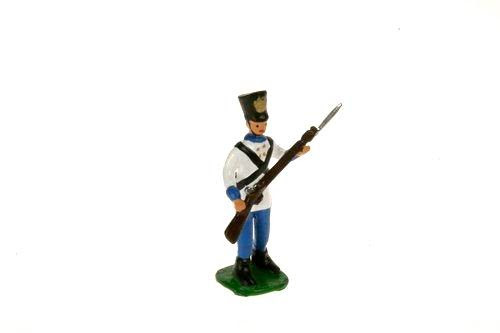          1 m 76 cm                        17 dm                            1m 80cm________                               16 dm 22 cm                  190 cmMelyik mennyit ér?  +  + = 600  +  + = 216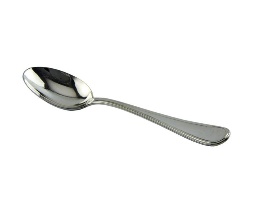 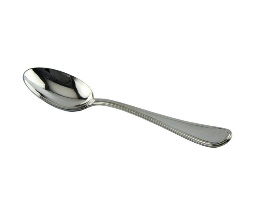  +  + = 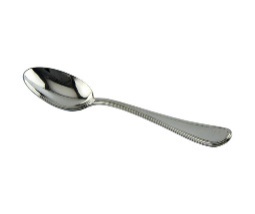 -  + = - += =                =